Ausstellende Institution: Issuing Institution: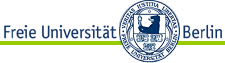 Freie Universität Berlin Fachbereich Politik- und Sozialwissenschaften, Ihnestr. 2114195 BerlinTranscript of RecordsECTS - European Credit Transfer SystemAkademische(s) Studienjahr(e) 20___/20___Academic Year(s) 20___/20___Nur für Studierende der Freien UniversitätOnly for FU studentsDurchschnittsnote: Overall average grade: Gesamte ETCS-Credits:Total ECTS-Credits: Transcript ausgestellt am:Transcript certified on: Datum/DateUnterschrift PrüfungsbüroSignature examination office						 Stamp of institutionDescription of the institutional grading system:Each academic year consists of two 6-month study semesters. Most courses and lectures are held and can be finished within one semester, some may take two or three semesters to be completed. Bachelor and Master studies at the Freie Universität Berlin are organized in study modules. Each module focuses on specific topics of the subject and contains a different number of thematically related study courses. Study modules can be completed by passing (grade 4.0 = “E” or better, see further down for more details) the associated exam(s). According to the workload (approx. in hours) ECTS-credits are given for each module.Workload → ECTS-creditFor each study course the workload is determined by the study regulations for each subject. An equivalent of approximately 30 hours of work (including lectures and self-study times) will lead to 1 ECTS credit point. Full-time students should acquire 30 ECTS credit points per semester / 60 ECTS credits per academic year.For a bachelor degree, 180 ECTS-credits in a certain combination are needed, requiring at least 5400 hours of study work.ECTS-credits for courses and modules will be given/accounted (for), if the achieved grade(s) reach(es) at least “ausreichend” (4.0 = E).Auflistung der Lehrveranstaltungen und Module:List of courses and modules:Modul/Module:Kurse/CourseModul/Module:Kurse/CourseModul/Module: Kurse/CourseModul/Module: Kurse/CourseUnterschrift/Datum Prüfungsbüro					Stempel der ausstellenden InstitutionSignature/Date examination office						Stamp of institutionAuflistung der Lehrveranstaltungen und Module:List of courses and modules:Modul/Module:Kurse/CourseModul/Module: Kurse/CourseModul/Module: Kurse/CourseModul/Module: Kurse/CourseUnterschrift/Datum Prüfungsbüro					Stempel der ausstellenden InstitutionSignature / Date examination office						Stamp of institutionAuflistung der Lehrveranstaltungen und Module:List of courses and modules:Modul/Module:Kurse/CourseModul/Module: Kurse/CourseModul/Module: Kurse/CourseModul/Module: Kurse/CourseUnterschrift/ Datum Prüfungsbüro				Stempel der ausstellenden InstitutionSignature/ Date examination office 					Stamp of institutionNameLast nameVornameFirst NameStraßeStreetPLZPostal codeOrtPlaceStudiengangDegree ProgramGeburtstag, GeburtsortDate of birth, Place of birthMatrikelnummerMatriculation numberDatum der ImmatrikulationMatriculation dateTelefonPhone (+49)EmailEmailGesamtnote/Grade:Leistungspunkte/Credits:Gesamtnote/Grade:Leistungspunkte/Credits:Gesamtnote/Grade:Leistungspunkte/Credits:Gesamtnote/Grade:Leistungspunkte/Credits:Gesamtnote/Grade:Leistungspunkte/Credits:Gesamtnote/Grade:Leistungspunkte/Credits:Gesamtnote/Grade:Leistungspunkte/Credits:Gesamtnote/Grade:Leistungspunkte/Credits:Gesamtnote/Grade:Leistungspunkte/Credits:Gesamtnote/Grade:Leistungspunkte/Credits:Gesamtnote/Grade:Leistungspunkte/Credits:Gesamtnote/Grade:Leistungspunkte/Credits: